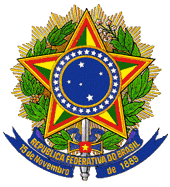 MINISTÉRIO DA EDUCAÇÃOSECRETARIA DE REGULAÇÃO E SUPERVISÃO DA EDUCAÇÃO SUPERIORPORTARIA Nº 731, DE 19 DE DEZEMBRO DE 2013O SECRETÁRIO DE REGULAÇÃO E SUPERVISÃO DA EDUCAÇÃO SUPERIOR, no uso da atribuição que lhe confere o Decreto n° 7.690, de 2 de março de 2013, alterado pelo Decreto n° 8.066, de 7 de agosto de 2013, tendo em vista a Lei n° 12.871, de 22 de outubro de 2013, a Portaria Normativa n° 13, de 9 de julho de 2013, e o Edital nº 3, de 22 de outubro de 2013, do Ministério da Educação, resolve:Art. 1º Fica divulgada a relação final dos municípios pré-selecionados no âmbito do Edital nº 3, de 22 de outubro de 2013, do Ministério da Educação, Primeiro Edital de Pré-seleção de municípios para implantação de curso de graduação em medicina por instituição de educação superior privada.Art. 2º Os municípios pré-selecionados receberão visita in loco por comissão de especialista para verificação da estrutura de equipamentos públicos e programas de saúde existentes no município, conforme projeto de melhorias apresentado para pré-seleção nos termos do Edital MEC nº 03, de 2013.Art. 3º Os pareceres referentes aos recursos analisados estarão disponíveis após a publicação desta Portaria no endereço simec.mec.gov.br, no módulo PAR MAIS MÉDICOS. Parágrafo único. Os pareceres poderão ser acessados pelo gestor municipal, utilizando a mesma senha utilizada no procedimento de inscrição do município.Art. 4º A relação final dos municípios pré-selecionados consta do Anexo desta Portaria.Art. 5º Esta portaria entra em vigor na data de sua publicação.JORGE RODRIGO ARAÚJO MESSIASANEXO(Publicação no DOU n.º 247, de 20.12.2013, Seção 1, página 26/27)UFCÓDIGO – REGIÃO DE SAÚDECÓDIGO IBGE - MUNICÍPIOMUNICÍPIOBA29001290070AlagoinhasBA29018291072EunápolisBA29007291170GuanambiBA29012291480ItabunaBA29014291750JacobinaBA29016291840JuazeiroCE23020230420CratoES32004320120Cachoeiro de ItapemirimGO52002520140Aparecida de GoiâniaMA21002210120BacabalMG31015311860ContagemMG31045314390MuriaéMG31050314790PassosMG31055315180Poços de CaldasMG31067316720Sete LagoasPA15006150080AnanindeuaPA15004150810TucuruíPE26010260790Jaboatão dos GuararapesPI22009220800PicosPR41011410430Campo MourãoPR41005410940GuarapuavaPR41007411850Pato BrancoPR41012412810Umuarama RJ33001330010Angra do ReisRJ33006330190ItaboralRJ33003330600Três RiosRO11006110030Vilhena RS43016430700Erechim RS43013431020Ijuí RS43007431340Novo HamburgoRS43007431870São LeopoldoSC42011420890Jaraguá do SulSP35018350280AraçatubaSP35010350330Araras SP35011350400Assis SP35014350600Bauru SP35013351350Cubatão SP35013351870Guarujá SP35007351880Guarulhos SP35016352050Indaiatuba SP35032352530Jaú SP35036352690Limeira SP35027352940Mauá SP35051353440Osasco SP35061353800Pindamonhangaba SP35047353870Piracicaba SP35049354390Rio ClaroSP35027354870São Bernardo do CampoSP35008354990São José dos Campos